                                      Приложение к ООПМуниципальное бюджетное общеобразовательное учреждение
 «Утянская средняя общеобразовательная школа»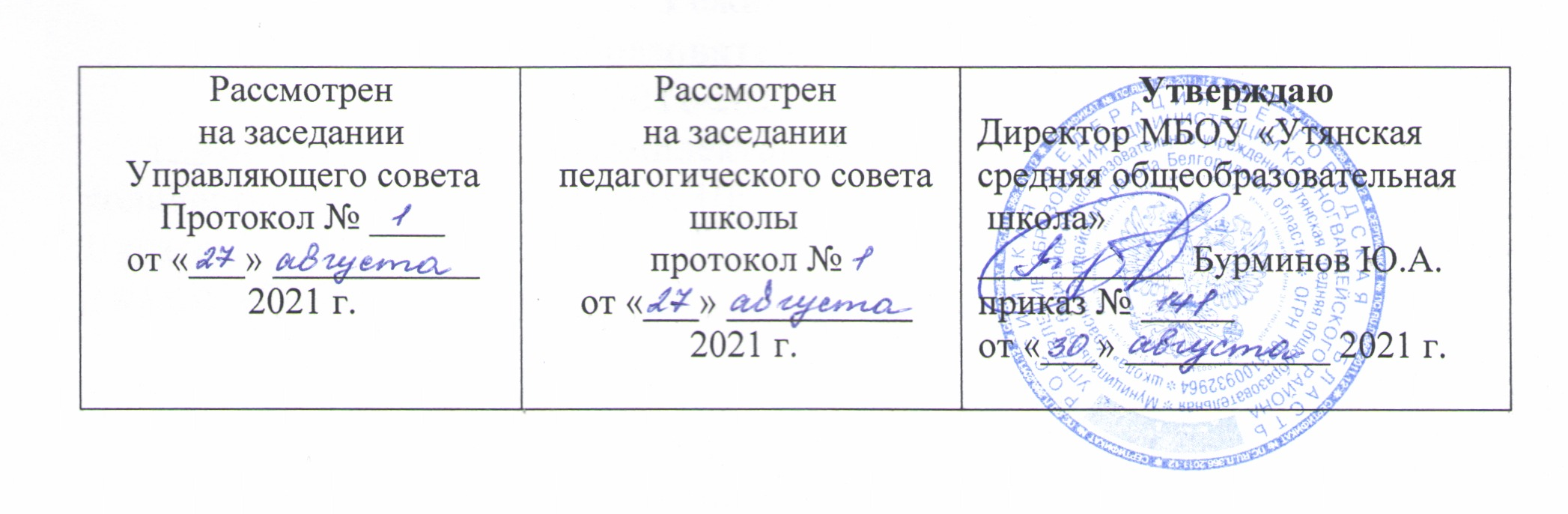 РАБОЧАЯ ПРОГРАММА ВОСПИТАНИЯмуниципального бюджетного общеобразовательного учреждения«Утянская средняя общеобразовательная школа»Красногвардейского районаБелгородской областина 2021 – 2025 учебные годыс. Уточка, 2021годСОДЕРЖАНИЕПОЯСНИТЕЛЬНАЯ ЗАПИСКА Программа воспитания МБОУ «Утянская средняя общеобразовательная школа» составлена на основании Примерной программы воспитания Министерства просвещения Российской Федерации. В центре программы воспитания Муниципального бюджетного общеобразовательного учреждения «Утянская средняя общеобразовательная школа» находится личностное развитие обучающихся в соответствии с ФГОС общего образования, формирование у них системных знаний о различных аспектах развития России и мира. Одним из результатов реализации программы школы станет приобщение обучающихся к российским традиционным духовным ценностям, правилам и нормам поведения в российском обществе. Программа призвана обеспечить достижение учащимися личностных результатов, указанных в ФГОС: формирование у обучающихся основ российской идентичности; готовность обучающихся к саморазвитию; мотивацию к познанию и обучению; ценностные установки и социально-значимые качества личности; активное участие в социально-значимой деятельности. В контексте воспитательной системы МБОУ «Утянская средняя общеобразовательная школа» лежит, прежде всего, взаимосвязь:-взаимосвязь основных субъектов воспитательного процесса – педагогов, учащихся, родителей, общественности;-взаимосвязь всех компонентов (целевого, содержательного, оценочно-результативного) процесса;-взаимосвязь учебной, внеурочной, внеклассной и внешкольной деятельности;-взаимосвязь школы и окружающей среды;-взаимосвязь основного и дополнительного образования;-взаимосвязь работы в учебное и каникулярное время;-взаимосвязь прошлого, настоящего и будущего школы;-взаимосвязь традиций и инноваций в жизни школы.Социальными партнерами школы являются: - МБУ ДО «Дом детского творчества», - МБУ ДО «Центр «Патриот», - МБУ ДО «Станция юных натуралистов»,- комиссия по делам несовершеннолетних и защите их прав администрации Утянского сельского поселения и Красногвардейского района,- Утянский СДК, сельские клубы с. Плюхино и х. Ураково,- Утянская сельская библиотека;- Большебыковский ОСВ № 351 (филиал Утянский ФАП),-СПК «Большевик»,- Центр молодежных инициатив г. Бирюч,- Храм села Солдатка.  С 2020 года школа участвует в реализации Стратегии «Доброжелательная школа», которая призвана изменить формат отношений между учителями, учениками и родителями.Основными идеями  воспитательной деятельности школы являются:1) ориентирование на развитие ведущих компетенций обучающихся;2) воспитательная деятельность должна соответствовать интересам,потребностям и возможностям возрастного и индивидуального развития ребенка;3) в практику работы школы включены крупные воспитательные дела, за счет которых происходит укрепление школьных традиций. Главная действующая единица ключевого дела – класс;4) воспитательная работа направлена на формирование сплоченных первичных коллективов, организующих свою жизнь в соответствии с общим укладом жизни школы;5) воспитательная деятельность нацелена на создание общешкольного разновозрастного коллектива, который является ядром воспитательной системы школы;6) воспитательная работа должна быть представлена в виде школы полного дня за счет разветвленной системы дополнительного образования, ученического самоуправления, детского движения, включения предпрофильной подготовки, исследовательской деятельности обучающихся.Раздел 1. ОСОБЕННОСТИ ОРГАНИЗУЕМОГО В ШКОЛЕ ВОСПИТАТЕЛЬНОГО ПРОЦЕССАВоспитательная система МБОУ «Утянская средняя общеобразовательная школа» охватывает весь педагогический процесс, интегрируя учебные занятия, внеурочную деятельность и дополнительное образование в рамках работы по модели «Школа полного дня», сохраняя традиции российского образования и внедряя лучшие современные практики и технологии образовательной и воспитательной деятельности в соответствии с ФГОС.Процесс воспитания в образовательной организации основывается на следующих принципах взаимодействия педагогов и школьников:- неукоснительное соблюдение законности и прав семьи и ребенка, соблюдения конфиденциальности информации о ребенке и семье, приоритета безопасности ребенка при нахождении в образовательной организации;- ориентир на создание в образовательной организации психологически комфортной среды для каждого ребенка и взрослого, без которой невозможно конструктивное взаимодействие школьников и педагогов; - реализация процесса воспитания главным образом через создание в школе детско-взрослых общностей, которые бы объединяли детей и педагогов яркими и содержательными событиями, общими позитивными эмоциями и доверительными отношениями друг к другу;- организация основных совместных дел школьников и педагогов как предмета совместной заботы и взрослых, и детей;- системность, целесообразность и нешаблонность воспитания как условия его эффективности.Основными традициями воспитания в образовательной организации являются следующие: - стержнем годового цикла воспитательной работы школы являются ключевые общешкольные дела, через которые осуществляется интеграция воспитательных усилий педагогов;- важной чертой каждого ключевого дела и большинства используемых для воспитания других совместных дел педагогов и школьников является коллективная разработка, коллективное планирование, коллективное проведение и коллективный анализ их результатов;- в школе создаются такие условия, при которых по мере взросления ребенка увеличивается и его роль в совместных делах (от пассивного наблюдателя до организатора);- в проведении общешкольных дел отсутствует соревновательность между классами, поощряется конструктивное межклассное и межвозрастное взаимодействие школьников, а также их социальная активность; - педагоги школы ориентированы на формирование коллективов в рамках школьных классов, кружков, студий, секций и иных детских объединений, на установление в них доброжелательных и товарищеских взаимоотношений;- ключевой фигурой воспитания в школе является классный руководитель, реализующий по отношению к детям защитную, личностно развивающую, организационную, посредническую (в разрешении конфликтов) функции.	Взаимоотношения всех участников воспитательного процесса в образовательном учреждении МБОУ «Утянская средняя общеобразовательная школа» на основе «Кодекса доброжелательности участников образовательных отношений Белгородской области», который утвержден приказом департамента образования Белгородской области от 4 октября 2019 года № 3059. Кодекс опирается на систему духовно-нравственных ценностей, сложившихся в процессе культурного развития региона, страны: человеколюбие, миролюбие, дружелюбие, справедливость, честность, совестливость, благодарность, коллективизм, личное достоинство, вера в добро и стремление к исполнению нравственного долга перед самим собой, своей семьей и своим Отечеством.Раздел 2. ЦЕЛЬ И ЗАДАЧИ ВОСПИТАНИЯВ соответствии с Концепцией духовно-нравственного воспитания российских школьников, современный национальный воспитательный идеал — это высоконравственный, творческий, компетентный гражданин России, принимающий судьбу Отечества как свою личную, осознающий ответственность за настоящее и будущее своей страны, укоренённый в духовных и культурных традициях многонационального народа Российской Федерации. Исходя из этого воспитательного идеала, а также основываясь на базовых для нашего общества ценностях (таких как семья, труд, отечество, природа, мир, знания, культура, здоровье, человек) формулируется общая цель воспитания в общеобразовательной организации – личностное развитие школьников, проявляющееся:1) в усвоении ими знаний основных норм, которые общество выработало на основе этих ценностей (то есть, в усвоении ими социально значимых знаний); 2) в развитии их позитивных отношений к этим общественным ценностям (то есть в развитии их социально значимых отношений);3) в приобретении ими соответствующего этим ценностям опыта поведения, опыта применения сформированных знаний и отношений на практике (то есть в приобретении ими опыта осуществления социально значимых дел).Данная цель ориентирует педагогов не на обеспечение соответствия личности ребенка единому уровню воспитанности, а на обеспечение позитивной динамики развития его личности. В связи с этим важно сочетание усилий педагога по развитию личности ребенка и усилий самого ребенка по своему саморазвитию. Их сотрудничество, партнерские отношения являются важным фактором успеха в достижении цели.Конкретизация общей цели воспитания применительно к возрастным особенностям школьников позволяет выделить в ней следующие целевые приоритеты, которым необходимо уделять чуть большее внимание на разных уровнях общего образования:1. В воспитании детей младшего школьного возраста (уровень начального общего образования) таким целевым приоритетом является создание благоприятных условий для усвоения школьниками социально значимых знаний – знаний основных норм и традиций того общества, в котором они живут. Выделение данного приоритета связано с особенностями детей младшего школьного возраста: с их потребностью самоутвердиться в своем новом социальном статусе - статусе школьника, то есть научиться соответствовать предъявляемым к носителям данного статуса нормам и принятым традициям поведения. Такого рода нормы и традиции задаются в школе педагогами и воспринимаются детьми именно как нормы и традиции поведения школьника. Знание их станет базой для развития социально значимых отношений школьников и накопления ими опыта осуществления социально значимых дел и в дальнейшем, в подростковом и юношеском возрасте. К наиболее важным из них относятся следующие:  - быть любящим, послушным и отзывчивым сыном (дочерью), братом (сестрой), внуком (внучкой); уважать старших и заботиться о младших членах семьи; выполнять посильную для ребёнка домашнюю работу, помогая старшим;- быть трудолюбивым, следуя принципу «делу — время, потехе — час» как в учебных занятиях, так и в домашних делах, доводить начатое дело до конца;- знать и любить свою Родину – свой родной дом, двор, улицу, город, село, свою страну; - беречь и охранять природу (ухаживать за комнатными растениями в классе или дома, заботиться о своих домашних питомцах и, по возможности, о бездомных животных в своем дворе; подкармливать птиц в морозные зимы; не засорять бытовым мусором улицы, леса, водоёмы);  - проявлять миролюбие — не затевать конфликтов и стремиться решать спорные вопросы, не прибегая к силе; - стремиться узнавать что-то новое, проявлять любознательность, ценить знания;- быть вежливым и опрятным, скромным и приветливым;- соблюдать правила личной гигиены, режим дня, вести здоровый образ жизни; - уметь сопереживать, проявлять сострадание к попавшим в беду; стремиться устанавливать хорошие отношения с другими людьми; уметь прощать обиды, защищать слабых, по мере возможности помогать нуждающимся в этом  людям; уважительно относиться к людям иной национальной или религиозной принадлежности, иного имущественного положения, людям с ограниченными возможностями здоровья;- быть уверенным в себе, открытым и общительным, не стесняться быть в чём-то непохожим на других ребят; уметь ставить перед собой цели и проявлять инициативу, отстаивать своё мнение и действовать самостоятельно, без помощи старших.  Знание младшим школьником данных социальных норм и традиций, понимание важности следования им имеет особое значение для ребенка этого возраста, поскольку облегчает его вхождение в широкий социальный мир, в открывающуюся ему систему общественных отношений. 2. В воспитании детей подросткового возраста (уровень основного общего образования) таким приоритетом является создание благоприятных условий для развития социально значимых отношений школьников, и, прежде всего, ценностных отношений:- к семье как главной опоре в жизни человека и источнику его счастья;- к труду как основному способу достижения жизненного благополучия человека, залогу его успешного профессионального самоопределения и ощущения уверенности в завтрашнем дне; - к своему отечеству, своей малой и большой Родине как месту, в котором человек вырос и познал первые радости и неудачи, которая завещана ему предками и которую нужно оберегать; - к природе как источнику жизни на Земле, основе самого ее существования, нуждающейся в защите и постоянном внимании со стороны человека; - к миру как главному принципу человеческого общежития, условию крепкой дружбы, налаживания отношений с коллегами по работе в будущем и создания благоприятного микроклимата в своей собственной семье;- к знаниям как интеллектуальному ресурсу, обеспечивающему будущее человека, как результату кропотливого, но увлекательного учебного труда; - к культуре как духовному богатству общества и важному условию ощущения человеком полноты проживаемой жизни, которое дают ему чтение, музыка, искусство, театр, творческое самовыражение;- к здоровью как залогу долгой и активной жизни человека, его хорошего настроения и оптимистичного взгляда на мир;- к окружающим людям как безусловной и абсолютной ценности, как равноправным социальным партнерам, с которыми необходимо выстраивать доброжелательные и взаимоподдерживающие отношения, дающие человеку радость общения и позволяющие избегать чувства одиночества;- к самим себе как хозяевам своей судьбы, самоопределяющимся и самореализующимся личностям, отвечающим за свое собственное будущее. Данный ценностный аспект человеческой жизни чрезвычайно важен для личностного развития школьника, так как именно ценности во многом определяют его жизненные цели, его поступки, его повседневную жизнь. Выделение данного приоритета в воспитании школьников, обучающихся на ступени основного общего образования, связано с особенностями детей подросткового возраста: с их стремлением утвердить себя как личность в системе отношений, свойственных взрослому миру. В этом возрасте особую значимость для детей приобретает становление их собственной жизненной позиции, собственных ценностных ориентаций. Подростковый возраст – наиболее удачный возраст для развития социально значимых отношений школьников.3. В воспитании детей юношеского возраста (уровень среднего общего образования) таким приоритетом является создание благоприятных условий для приобретения школьниками опыта осуществления социально значимых дел.Выделение данного приоритета связано с особенностями школьников юношеского возраста: с их потребностью в жизненном самоопределении, в выборе дальнейшего жизненного пути, который открывается перед ними на пороге самостоятельной взрослой жизни. Сделать правильный выбор старшеклассникам поможет имеющийся у них реальный практический опыт, который они могут приобрести в том числе и в школе. Важно, чтобы опыт оказался социально значимым, так как именно он поможет гармоничному вхождению школьников во взрослую жизнь окружающего их общества. Это:- опыт дел, направленных на заботу о своей семье, родных и близких; - трудовой опыт, опыт участия в производственной практике;- опыт дел, направленных на пользу своему родному городу или селу, стране в целом, опыт деятельного выражения собственной гражданской позиции; - опыт природоохранных дел;- опыт разрешения возникающих конфликтных ситуаций в школе, дома или на улице;- опыт самостоятельного приобретения новых знаний, проведения научных исследований, опыт проектной деятельности;- опыт изучения, защиты и восстановления культурного наследия человечества, опыт создания собственных произведений культуры, опыт творческого самовыражения; - опыт ведения здорового образа жизни и заботы о здоровье других людей; - опыт оказания помощи окружающим, заботы о малышах или пожилых людях, волонтерский опыт;- опыт самопознания и самоанализа, опыт социально приемлемого самовыражения и самореализации.Выделение в общей цели воспитания целевых приоритетов, связанных с возрастными особенностями воспитанников, не означает игнорирования других составляющих общей цели воспитания. Приоритет — это то, чему педагогам, работающим со школьниками конкретной возрастной категории, предстоит уделять большее, но не единственное внимание. Добросовестная работа педагогов, направленная на достижение поставленной цели, позволит ребенку получить необходимые социальные навыки, которые помогут ему лучше ориентироваться в сложном мире человеческих взаимоотношений, эффективнее налаживать коммуникацию с окружающими, увереннее себя чувствовать во взаимодействии с ними, продуктивнее сотрудничать с людьми разных возрастов и разного социального положения, смелее искать и находить выходы из трудных жизненных ситуаций, осмысленнее выбирать свой жизненный путь в сложных поисках счастья для себя и окружающих его людей.Достижению поставленной цели воспитания школьников будет способствовать решение следующих основных задач: реализовывать воспитательные возможности общешкольных ключевых дел, поддерживать традиции их коллективного планирования, организации, проведения и анализа в школьном сообществе;реализовывать потенциал классного руководства в воспитании школьников, поддерживать активное участие классных сообществ в жизни школы;вовлекать школьников в кружки, секции, клубы, студии и иные объединения, работающие по школьным программам внеурочной деятельности, реализовывать их воспитательные возможности;использовать в воспитании детей возможности школьного урока, поддерживать использование на уроках интерактивных форм занятий с учащимися; инициировать и поддерживать ученическое самоуправление – как на уровне школы, так и на уровне классных сообществ; поддерживать деятельность функционирующих на базе школы детских общественных объединений и организаций;организовывать для школьников экскурсии, экспедиции, походы и реализовывать их воспитательный потенциал;организовывать профориентационную работу со школьниками;организовать работу школьных медиа, реализовывать их воспитательный потенциал; развивать предметно-эстетическую среду школы и реализовывать ее воспитательные возможности;организовать работу с семьями школьников, их родителями или законными представителями, направленную на совместное решение проблем личностного развития детей.Планомерная реализация поставленных задач позволит организовать в школе интересную и событийно насыщенную жизнь детей и педагогов, что станет эффективным способом профилактики антисоциального поведения школьников.Раздел 3. ВИДЫ, ФОРМЫ И СОДЕРЖАНИЕ ДЕЯТЕЛЬНОСТИПрактическая реализация цели и задач воспитания осуществляется в рамках следующих направлений воспитательной работы школы. Каждое из них представлено в соответствующем модуле.Инвариантная часть.3.1. Модуль «Классное руководство»Осуществляя работу с классом, педагог организует работу с коллективом класса; индивидуальную работу с учащимися вверенного ему класса; работу с учителями, преподающими в данном классе; работу с родителями учащихся или их законными представителями.Работа с классным коллективом:инициирование и поддержка участия класса в общешкольных ключевых делах, оказание необходимой помощи детям в их подготовке, проведении и анализе;организация интересных и полезных для личностного развития ребенка совместных дел с учащимися вверенного ему класса (познавательной, трудовой, спортивно-оздоровительной, духовно-нравственной, творческой, профориентационной направленности), позволяющие с одной стороны, – вовлечь в них детей с самыми разными потребностями и тем самым дать им возможность самореализоваться в них, а с другой, – установить и упрочить доверительные отношения с учащимися класса, стать для них значимым взрослым, задающим образцы поведения в обществе. проведение классных часов как часов плодотворного и доверительного общения педагога и школьников, основанных на принципах уважительного отношения к личности ребенка, поддержки активной позиции каждого ребенка к беседе, предоставления школьникам возможности обсуждения и принятия решений по обсуждаемой проблеме, создания благоприятной среды для общения.   сплочение коллектива класса через: игры и тренинги на сплочение и командообразование; однодневные   походы и экскурсии, организуемые классными руководителями и родителями; празднования в классе дней рождения детей, включающие в себя подготовленные ученическими микрогруппами поздравления, сюрпризы, творческие подарки и розыгрыши; регулярные внутриклассные «огоньки» и вечера, дающие каждому школьнику возможность рефлексии собственного участия в жизни класса. выработка совместно со школьниками законов класса, помогающих детям освоить нормы и правила общения, которым они должны следовать в школе. Индивидуальная работа с учащимися:изучение особенностей личностного развития учащихся класса через наблюдение за поведением школьников в их повседневной жизни, в специально создаваемых педагогических ситуациях, в играх, погружающих ребенка в мир человеческих отношений, в организуемых педагогом беседах по тем или иным нравственным проблемам; результаты наблюдения сверяются с результатами бесед классного руководителя с родителями школьников, с преподающими в его классе учителями, а также (при необходимости) – со школьным психологом. поддержка ребенка в решении важных для него жизненных проблем (налаживание взаимоотношений с одноклассниками или учителями, выбор профессии, вуза и дальнейшего трудоустройства, успеваемость и т.п.), когда каждая проблема трансформируется классным руководителем в задачу для школьника, которую они совместно стараются решить. индивидуальная работа со школьниками класса, направленная на заполнение ими личных портфолио, в которых дети не просто фиксируют свои учебные, творческие, спортивные, личностные достижения, но и в ходе индивидуальных неформальных бесед с классным руководителем в начале каждого года планируют их, а в конце года – вместе анализируют свои успехи и неудачи. коррекция поведения ребенка через частные беседы с ним, его родителями или законными представителями, с другими учащимися класса; через включение в проводимые школьным психологом тренинги общения; через предложение взять на себя ответственность за то или иное поручение в классе.Работа с учителями, преподающими в классе:регулярные консультации классного руководителя с учителями-предметниками, направленные на формирование единства мнений и требований педагогов по ключевым вопросам воспитания, на предупреждение и разрешение конфликтов между учителями и учащимися;проведение мини-педсоветов, направленных на решение конкретных проблем класса и интеграцию воспитательных влияний на школьников;привлечение учителей к участию во внутриклассных делах, дающих педагогам возможность лучше узнавать и понимать своих учеников, увидев их в иной, отличной от учебной, обстановке;привлечение учителей к участию в родительских собраниях класса для объединения усилий в деле обучения и воспитания детей.Работа с родителями учащихся или их законными представителями:регулярное информирование родителей о школьных успехах и проблемах их детей, о жизни класса в целом;помощь родителям школьников или их законным представителям в регулировании отношений между ними, администрацией школы и учителями-предметниками; организация родительских собраний, происходящих в режиме обсуждения наиболее острых проблем обучения и воспитания школьников;создание и организация работы родительских комитетов классов, участвующих в управлении образовательной организацией и решении вопросов воспитания и обучения их детей;привлечение членов семей школьников к организации и проведению дел класса;организация на базе класса семейных праздников, конкурсов, соревнований, направленных на сплочение семьи и школы.3.2. Модуль «Школьный урок»Реализация школьными педагогами воспитательного потенциала урока предполагает следующее:установление доверительных отношений между учителем и его учениками, способствующих позитивному восприятию учащимися требований и просьб учителя, привлечению их внимания к обсуждаемой на уроке информации, активизации их познавательной деятельности;побуждение школьников соблюдать на уроке общепринятые нормы поведения, правила общения со старшими (учителями) и сверстниками (школьниками), принципы учебной дисциплины и самоорганизации,  через знакомство и в последующем соблюдение «Правил внутреннего распорядка обучающихся», взаимоконтроль и самоконтроль обучающихся;привлечение внимания школьников к ценностному аспекту изучаемых на уроках явлений, организация их работы с получаемой на уроке социально значимой информацией – инициирование ее обсуждения, высказывания учащимися своего мнения по ее поводу, выработки своего к ней отношения; использование воспитательных возможностей содержания учебного предмета через демонстрацию детям примеров ответственного, гражданского поведения, проявления человеколюбия и добросердечности, через подбор соответствующих текстов для чтения, задач для решения, проблемных ситуаций для обсуждения в классе;применение на уроке интерактивных форм работы учащихся: интеллектуальных игр, стимулирующих познавательную мотивацию школьников; дидактического театра, где полученные на уроке знания обыгрываются в театральных постановках; дискуссий, которые дают учащимся возможность приобрести опыт ведения конструктивного диалога; групповой работы или работы в парах, которые учат школьников командной работе и взаимодействию с другими детьми;  включение в урок игровых процедур, которые помогают поддержать мотивацию детей к получению знаний (социо-игровая режиссура урока, лекция с запланированными ошибками, наличие двигательной активности на уроках), налаживанию позитивных межличностных отношений в классе, помогают установлению доброжелательной атмосферы во время урока (сотрудничество, поощрение, доверие, поручение важного дела, эмпатия, создание ситуации успеха);   организация предметных образовательных событий (проведение предметных недель) для обучающихся с целью развития познавательной и творческой активности, инициативности в различных сферах предметной деятельности, раскрытия творческих способностей обучающихся с разными образовательными потребностями и индивидуальными возможностями;проведение учебных (олимпиады, занимательные уроки и пятиминутки, урок - деловая игра, урок – путешествие, урок мастер-класс, урок-исследование и др.) и учебно-развлекательных мероприятий (конкурс-игра «Предметный кроссворд», турнир «Своя игра», викторины, литературная композиция, конкурс газет и рисунков, экскурсия и др.);организация шефства мотивированных и эрудированных учащихся над их неуспевающими одноклассниками, дающего школьникам социально значимый опыт сотрудничества и взаимной помощи;инициирование и поддержка исследовательской деятельности школьников в рамках реализации ими индивидуальных и групповых исследовательских проектов, что даст школьникам возможность приобрести навык самостоятельного решения теоретической проблемы, навык генерирования и оформления собственных идей, навык уважительного отношения к чужим идеям, оформленным в работах других исследователей, навык публичного выступления перед аудиторией, аргументирования и отстаивания своей точки зрения.3.3. Модуль «Курсы внеурочной деятельности»Воспитание на занятиях школьных курсов внеурочной деятельности осуществляется преимущественно через: - вовлечение школьников в интересную и полезную для них деятельность, которая предоставит им возможность самореализоваться в ней, приобрести социально значимые знания, развить в себе важные для своего личностного развития социально значимые отношения, получить опыт участия в социально значимых делах;- формирование в кружках, секциях, клубах, студиях и т.п. детско-взрослых общностей, которые могли бы объединять детей и педагогов общими позитивными эмоциями и доверительными отношениями друг к другу;- создание в детских объединениях традиций, задающих их членам определенные социально значимые формы поведения;- поддержку в детских объединениях школьников с ярко выраженной лидерской позицией и установкой на сохранение и поддержание накопленных социально значимых традиций; - поощрение педагогами детских инициатив и детского самоуправления. Внеурочная деятельность является составной частью образовательной деятельности и организуется по следующим направлениям развития личности обучающихся:-спортивно-оздоровительное;- духовно-нравственное;- социальное;- общеинтеллектуальное;- общекультурное.Занятия по дополнительным общеобразовательным программам имеют следующие направленности:- физкультурно-спортивное.Реализация воспитательного потенциала программ дополнительного образования происходит в рамках следующих выбранными школьниками видов деятельностиПознавательная деятельность. Курсы внеурочной деятельности, направленные на передачу школьникам социально значимых знаний, развивающие их любознательность, позволяющие привлечь их внимание к экономическим, политическим, экологическим, гуманитарным  проблемам нашего общества, формирующие их гуманистическое мировоззрение и научную картину мира.Художественное творчество. Курсы внеурочной деятельности, создающие благоприятные условия для просоциальной самореализации школьников, направленные на раскрытие их творческих способностей, формирование чувства вкуса и умения ценить прекрасное, на воспитание ценностного отношения школьников к культуре и их общее духовно-нравственное развитие. Проблемно-ценностное общение.Курсы внеурочной деятельности, направленные на развитие коммуникативных компетенций школьников, воспитание у них культуры общения, развитие умений слушать и слышать других, уважать чужое мнение и отстаивать свое собственное, терпимо относиться к разнообразию взглядов людей.Туристско-краеведческая деятельность. Курсы внеурочной деятельности, направленные на воспитание у школьников любви к своему краю, его истории, культуре, природе, на развитие самостоятельности и ответственности школьников, формирование у них навыков самообслуживающего труда. Спортивно-оздоровительная деятельность. Курсы внеурочной деятельности, направленные на физическое развитие школьников, развитие их ценностного отношения к своему здоровью, побуждение к здоровому образу жизни, воспитание силы воли, ответственности, формирование установок на защиту слабых. Трудовая деятельность. Курсы внеурочной деятельности, направленные на развитие творческих способностей школьников, воспитание у них трудолюбия и уважительного отношения к физическому труду.  Игровая деятельность. Курсы внеурочной деятельности, направленные на раскрытие творческого, умственного и физического потенциала школьников, развитие у них навыков конструктивного общения, умений работать в команде. 3.4. Модуль «Работа с родителями»Работа с родителями или законными представителями школьников осуществляется для более эффективного достижения цели воспитания, которое обеспечивается согласованием позиций семьи и школы в данном вопросе. Ожидаемые результаты планомерной и эффективной работы с родителями:1. Установление партнерских отношений «Ученик + Учитель + Родитель = Друзья» в мобилизации социокультурного потенциала семьи для создания единой доброжелательной воспитательной среды, для создания сплоченного коллектива.2. Создание системы психолого-педагогического всеобуча для родителей, вовлечение их в педагогическое самообразование через разнообразные формы работы с родителями.3. Привлечение родителей к активной созидательной, воспитательной практике; развитие семейных традиций через проведение совместных семейных праздников.4.  Привлечение родителей к непосредственной творческой деятельности с детьми, организация совместной досуговой деятельности, спортивно-оздоровительной работы.	Работа с родителями или законными представителями школьников осуществляется в рамках следующих видов и форм деятельности:На групповом уровне: Общешкольный родительский комитет, участвующий в управлении образовательной организацией и решении вопросов воспитания и социализации их детей;мероприятия, предоставляющие родителям, педагогам и детям площадку для совместного проведения досуга и общения (Дни здоровья, праздник «Папа, мама, я – дружная семья» и др.; выставки работ детей и родителей по декоративно-прикладному и художественному творчеству «Семейный вернисаж»; «Выставка семейных талантов»);родительские гостиные, на которых обсуждаются вопросы возрастных особенностей детей, формы и способы доверительного взаимодействия родителей с детьми, проводятся мастер-классы, семинары, круглые столы с приглашением специалистов;родительские дни, во время которых родители могут посещать школьные уроки и внеурочные занятия для получения представления о ходе учебно-воспитательного процесса в школе;общешкольные родительские собрания, происходящие в режиме обсуждения наиболее острых проблем обучения и воспитания школьников;семейный всеобуч, на котором родители могли бы получать ценные рекомендации и советы от профессиональных психологов, врачей, социальных работников и обмениваться собственным творческим опытом и находками в деле воспитания детей;  На индивидуальном уровне:работа специалистов по запросу родителей для решения острых конфликтных ситуаций;участие родителей в педагогических консилиумах, собираемых в случае возникновения острых проблем, связанных с обучением и воспитанием конкретного ребенка;помощь со стороны родителей в подготовке и проведении общешкольных и внутриклассных мероприятий воспитательной направленности;индивидуальное консультирование c целью координации воспитательных усилий педагогов и родителей.3.5. Модуль «Самоуправление»Поддержка детского самоуправления в школе помогает педагогам воспитывать в детях инициативность, самостоятельность, ответственность, трудолюбие, чувство собственного достоинства, а школьникам – предоставляет широкие возможности для самовыражения и самореализации. Это то, что готовит их к взрослой жизни. Поскольку учащимся младших и подростковых классов не всегда удается самостоятельно организовать свою деятельность, детское самоуправление иногда и на время может трансформироваться (посредством введения функции педагога-куратора) в детско-взрослое самоуправление. Детское самоуправление в школе осуществляется следующим образом:На уровне школы:через общее собрание учащихся – высший орган ученического самоуправления;через деятельность выборного ученического совета (Большого Совета учащихся), создаваемого для учета мнения школьников по вопросам управления образовательной организацией и принятия административных решений, затрагивающих их права и законные интересы;через деятельность Совета старост, объединяющего старост классов для облегчения распространения значимой для школьников информации и получения обратной связи от классных коллективов;через работу постоянно действующего школьного актива, инициирующего и организующего проведение личностно значимых для школьников событий (соревнований, конкурсов, фестивалей, капустников, флешмобов и т.п.);через деятельность творческих советов дела, отвечающих за проведение тех или иных конкретных мероприятий, праздников, вечеров, акций и т.п.;через деятельность созданной из наиболее авторитетных старшеклассников и курируемой школьным психологом группы по урегулированию конфликтных ситуаций в школе (школьная служба медиации). На уровне классов:через деятельность выборных по инициативе и предложениям учащихся класса лидеров (например, старост, дежурных командиров), представляющих интересы класса в общешкольных делах и призванных координировать его работу с работой общешкольных органов самоуправления и классных руководителей;через деятельность выборных органов самоуправления, отвечающих за различные направления работы класса.На индивидуальном уровне: через вовлечение школьников в планирование, организацию, проведение и анализ общешкольных и внутриклассных дел;через реализацию школьниками, взявшими на себя соответствующую роль, функций по контролю за порядком и чистотой в классе, уходом за классной комнатой, комнатными растениями и т.п.Содержание деятельности органов школьного ученического самоуправления разного уровня находит отражение в плане внеурочной деятельности. Например, к ежегодным мероприятиям, реализуемым обучающимися на разных уровнях самоуправления, относятся: организация встреч с интересными людьми «Сто вопросов взрослому», школьных конференций «Читаем вместе», «Этот удивительный мир» и др., поддержание порядка и чистоты в учебных классах, школе, создание ландшафтного дизайна на пришкольной территории, проведение спартакиад, интеллектуально-спортивных конкурсов, фестивалей, праздников, творческих конкурсов и встреч, выставок, реализация проекта по благоустройству и оформлению дизайна школьных помещений «Создаем пространство школы вместе», проведение социальных акций «Делай добро», «Помоги другу» и др.3.6. Модуль «Профориентация»Совместная деятельность педагогов и школьников по направлению «профориентация» включает в себя профессиональное просвещение школьников; диагностику и консультирование по проблемам профориентации, организацию профессиональных проб школьников. Задача совместной деятельности педагога и ребенка – подготовить школьника к осознанному выбору своей будущей профессиональной деятельности. Создавая профориентационно значимые проблемные ситуации, формирующие готовность школьника к выбору, педагог актуализирует его профессиональное самоопределение, позитивный взгляд на труд в постиндустриальном мире, охватывающий не только профессиональную, но и внепрофессиональную составляющие такой деятельности. Эта работа осуществляется через циклы профориентационных часов общения, классных часов, направленных на  подготовку школьника к осознанному планированию и реализации своего профессионального будущего;профориентационные игры: симуляции, деловые игры, квесты, решение кейсов (ситуаций, в которых необходимо принять решение, занять определенную позицию), расширяющие знания школьников о типах профессий, о способах выбора профессий, о достоинствах и недостатках той или иной интересной школьникам профессиональной деятельности;экскурсии на предприятия района,  дающие школьникам начальные представления о существующих профессиях и условиях работы людей, представляющих эти профессии;посещение профориентационных выставок, ярмарок профессий, тематических профориентационных парков, профориентационных лагерей, дней открытых дверей в средних специальных учебных заведениях и вузах;организация на базе пришкольного детского лагеря отдыха профориентационных смен,   где школьники могут глубже познакомиться с теми или иными профессиями, получить представление об их специфике, попробовать свои силы в той или иной профессии, развивать в себе соответствующие навыки;трудоустройство учащихся (14-17 лет) в период каникул (СПК «Большевик», администрация Утянского с/поселения, школа);совместное с педагогами изучение интернет ресурсов, посвященных выбору профессий (https://proektoria.online/news/projectnews/prodolzhenie_cikla_vserossijskih_otkrytyh_urokov/ и др.), прохождение профориентационного онлайн-тестирования (https://proforientator.ru/tests/; https://postupi.online/ и др.), прохождение онлайн курсов по интересующим профессиям и направлениям образования;участие в работе всероссийских профориентационных проектов, созданных в сети интернет: просмотр лекций, решение учебно-тренировочных задач, участие в мастер классах, посещение открытых уроков («ПроеКТОриЯ» (https://proektoria.online/));участие учащихся 9-х и 11-х классов в профориентационных проектах вузов в рамках Соглашений с ними  («Лаборатория профориентации», «Дни открытых дверей» и др.);индивидуальные консультации психолога для школьников и их родителей по вопросам склонностей, способностей, дарований и иных индивидуальных особенностей детей, которые могут иметь значение в процессе выбора ими профессии;освоение школьниками основ профессии в рамках различных курсов по выбору, включенных в основную образовательную программу школы, или в рамках курсов дополнительного образования.  3.7. Модуль «Школа безопасности»	Одной из наиболее приоритетных и важнейших для человечества потребностей является обеспечение безопасности и его жизнедеятельности.	Модуль «Школа безопасности» в воспитательной системе образовательного учреждения МБОУ «Утянская средняя общеобразовательная школа» направлен на достижение следующих целей:- воспитание ценностного отношения к здоровью и человеческой жизни;- развитие черт личности обучающихся, необходимых для безопасного поведения в чрезвычайных ситуациях и потребности ведения здорового образа жизни.	Формирование у обучающихся ценностного отношения к здоровью и собственной безопасности осуществляется на реализации следующих тематических направлений:- безопасность в бытовой среде (безопасность в населенном пункте, безопасное участие в дорожном движении, безопасность на транспорте, безопасность в быту);- пожарная безопасность и правила поведения при пожаре;- безопасность в природной среде (безопасность при вынужденном автономном существовании, безопасность при смене климатогеографических условий, безопасность на воде);- безопасность в социальной среде (безопасность в криминогенных ситуациях, безопасность при террористических актах);- безопасность в чрезвычайных ситуациях (безопасность в чрезвычайных ситуациях природного характера, безопасность в чрезвычайных ситуациях техногенного характера);- профилактика безнадзорности и правонарушений преступности и дорожно-транспортных происшествий;-  профилактика суицидального поведения среди подростков;- основы здорового образа жизни (факторы укрепляющие здоровье, факторы разрушающие здоровье человека).	Воспитательные мероприятия по перечисленным направлениям могут иметь следующие формы:-классные часы;-беседы;-дискуссионные площадки;-практикумы;-соревнования;-рейды;-встречи с представителями МЧС;-выпуск медиапродукта (буклеты, памятки, газеты, журналы и др.)	Организация работы в образовательной среде по вопросам профилактике употребления обучающимися психоактивных веществ/зависимого поведения, являясь неотъемлемой частью воспитательной деятельности, нуждается в системном и непрерывном осмыслении ее результатов, оценке эффективности с точки зрения воспитывающего, развивающего ресурсы подростков потенциала. Поэтому воспитательные мероприятия по профилактике употребления ПАВ в школе составляются на основании методических рекомендаций ФГБНУ «Центр защиты прав и интересов детей» по результатам проведения социально-психологического тестирования обучающихся 7 – 11 классов.  3.8. Модуль «Цифровая школа»Современный мир определяет новые направления в деле воспитания подрастающего поколения, важным из которых является цифровизация образования. Проблемы и перспективы данного процесса стали видны в процессе дистанционного обучения и воспитания, когда школы спроектировали цифровую образовательную среду, которая объединяла в одной системе педагогов, обучающихся и родителей. Цифровое образование сегодня является неотъемлемой частью образовательной системы. Преимуществами цифровизации образования являются:– заинтересованность обучающихся – современные цифровые возможности позволяют в реальном времени продемонстрировать различные виртуальные лаборатории, музеи, локации, что повышает мотивацию к изучению предметов;– снижение «бумажной» нагрузки как для обучающихся, так и для педагогов – на смену привычным тетрадям и учебникам приходят удобные и легкие планшеты;– развитие системы наставничества и поддержки – педагог может взаимодействовать с родителями и обучающимися в удобном для всех формате, чаще всего таковым является онлайн формат;– улучшается способность ориентироваться в быстроразвивающемся информационном пространстве – обучаясь и воспитываясь в рамках данного модуля, обучающиеся осваивают цифровую гигиену, развивают навыки работы с большими потоками информации.Главной целью освоения модуля «Цифровая школа» является приумножение достоинств цифрового образования для комфортного и продуктивного использования цифровых возможностей как педагогами, так и обучающимися, а также сведение к минимуму влияния на процесс обучения возможных рисков и недостатков цифрового образования.Школьное цифровое воспитание направлено на предупреждение:- контентных рисков, возникающих в процессе использования материалов, содержащих противозаконную, неэтичную и вредоносную информацию;                   - коммуникационных рисков, связанных с межличностными отношениямиИнтернет-пользователей, включающих незаконные контакты, киберпреследования, киберунижения, груминги;- интернет-зависимости - непреодолимой тяги к чрезмерному использованию Интернета. В подростковой среде проявляется в форме увлечения видеоиграми, навязчивой потребности к общению в чатах, круглосуточном просмотре фильмов и сериалов в Сети.Цифровое воспитание осуществляется через межличностное взаимодействие педагогов, учеников и родителей, в рамках урока и внеурочной деятельности, а также:- через проведение бесед, дискуссий, семинаров по интернет-безопасности,распространение памяток с перечнем рекомендуемых безвредных сайтов;- через проведение совместных общеклассных мероприятий, интерактивныхигр на сплочение коллектива, создание классной странички в социальнойсети для сетевой коммуникации всего классного сообщества; - через участия в конкурсах по 3D - моделированию; - через работу агитбригад и конкурсов рисунков и плакатов по пропагандеБезопасного Интернета.Вариативная часть 3.9. Модуль «Ключевые общешкольные дела»Ключевые дела – это главные традиционные общешкольные дела, в которых принимает участие большая часть школьников и которые обязательно планируются, готовятся, проводятся и анализируются совестно педагогами и детьми. Это не набор календарных праздников, отмечаемых в школе, а комплекс коллективных творческих дел, интересных и значимых для школьников, объединяющих их вместе с педагогами в единый коллектив. Ключевые дела обеспечивают включенность в них большого числа детей и взрослых, способствуют интенсификации их общения, ставят их в ответственную позицию к происходящему в школе. Введение ключевых дел в жизнь школы помогает преодолеть мероприятийный характер воспитания, сводящийся к набору мероприятий, организуемых педагогами для детей. Для этого в образовательной организации используются следующие формы работы:На внешкольном уровне: социальные проекты – ежегодные совместно разрабатываемые и реализуемые школьниками и педагогами комплексы дел (благотворительной, экологической, патриотической, трудовой направленности), ориентированные на преобразование окружающего школу социума. открытые дискуссионные площадки – регулярно организуемый комплекс открытых дискуссионных площадок (встречи с настоятелем Казанского храма с. Солдатка протоиереем Евгением Вивчарик, встречи с представителями Утянского сельского поселения в рамках дня местного самоуправления, детских, педагогических, родительских, совместных собраниях), на которые приглашаются представители других школ, деятели науки и культуры, представители власти, общественности и в рамках которых обсуждаются насущные поведенческие, нравственные, социальные, проблемы, касающиеся жизни школы, города, страны. акции: «Бессмертный полк», «Георгиевская лента», «Белый цветок»; проводимые для жителей микрорайона и организуемые совместно с семьями учащихся спортивные состязания, праздники, фестивали, представления, которые открывают возможности для творческой самореализации школьников и включают их в деятельную заботу об окружающих («День села», праздничные концерты к Дню защитника Отечества, 8 марта, 9 мая). участие во всероссийских акциях, посвященных значимым отечественным и международным событиям.праздники: «День пожилого человека», «День Учителя», «День Памяти Героя», «День освобождения села», «День Школы», «Проводы русской зимы», «День села», фестиваль-конкурс инсценированной песни, посвященной Дню Победы, «Новый год», «Ночь накануне Рождества», «Раз в крещенский вечерок», которые открывают возможности для творческой самореализации школьников и включают их в деятельную заботу об окружающих. 											Наши школьные традиции, лежащие в основе внешкольного уровня, ключевые дела адаптированы применительно к нашей сельской школе и направлены на воспитание жизнеспособной личности, трудоспособной, социально активной, умеющей и желающей строить свою жизнь на селе, трудиться на благо села, заряженной патриотизмом по отношению к малой Родине, с чувством ответственности за нее.						Задача непростая и решать ее можно только всем миром, сельским социумом. За этим наша особая миссия школы – социокультурного центра села, ориентированная на достижение цели на основе совместных усилий семьи, школы, социума в целом.На школьном уровне:общешкольные праздники – ежегодно проводимые творческие («День знаний», «День учителя», «День самоуправления», «День матери», «Новый год», «День защитника отечества», «8 марта») дела, связанные со значимыми для детей и педагогов знаменательными датами и в которых участвуют все классы школы. торжественные ритуалы посвящения, связанные с переходом учащихся на следующую ступень образования, символизирующие приобретение ими новых социальных статусов в школе и развивающие школьную идентичность детей (Посвящение в первоклассники», «Прощание с Букварём», «Прощание с начальной школой») .капустники - театрализованные выступления педагогов, родителей и школьников с элементами доброго юмора, пародий, импровизаций на темы жизни школьников и учителей. Они создают в школе атмосферу творчества и неформального общения, способствуют сплочению детского, педагогического и родительского сообществ школы.церемонии награждения (по итогам года) школьников и педагогов за активное участие в жизни школы, защиту чести школы в конкурсах, соревнованиях, олимпиадах, значительный вклад в развитие школы. Это способствует поощрению социальной активности детей, развитию позитивных межличностных отношений между педагогами и воспитанниками, формированию чувства доверия и уважения друг к другу.На уровне классов: выбор и делегирование представителей классов в общешкольные советы дел, ответственных за подготовку общешкольных ключевых дел;  участие школьных классов в реализации общешкольных ключевых дел; проведение в рамках класса итогового анализа детьми общешкольных ключевых дел, участие представителей классов в итоговом анализе проведенных дел на уровне общешкольных советов дела.На индивидуальном уровне:вовлечение по возможности каждого ребенка в ключевые дела школы в одной из возможных для них ролей: сценаристов, постановщиков, исполнителей, ведущих, декораторов, музыкальных редакторов, корреспондентов, ответственных за костюмы и оборудование, ответственных за приглашение и встречу гостей и т.п.);индивидуальная помощь ребенку (при необходимости) в освоении навыков подготовки, проведения и анализа ключевых дел;наблюдение за поведением ребенка в ситуациях подготовки, проведения и анализа ключевых дел, за его отношениями со сверстниками, старшими и младшими школьниками, с педагогами и другими взрослыми;при необходимости коррекция поведения ребенка через частные беседы с ним, через включение его в совместную работу с другими детьми, которые могли бы стать хорошим примером для ребенка, через предложение взять в следующем ключевом деле на себя роль ответственного за тот или иной фрагмент общей работы. 3.10. Модуль «Волонтерство»Волонтерство – это участие школьников в общественно-полезных делах, деятельности на благо конкретных людей и социального окружения в целом. Волонтерство может быть событийным и повседневным (осуществляется на основе школьного Положения о волонтерской деятельности и Положения о волонтерском отряде «Горячие сердца»). В Положениях определены основные направления и формы волонтерской деятельности. Группа имеет свою организационную культуру.  Волонтерство позволяет школьникам проявить такие качества как внимание, забота, уважение. Волонтерство позволяет развивать коммуникативную культуру, умение общаться, слушать и слышать, эмоциональный интеллект, эмпатию. В ходе волонтерской деятельности школьники приобретают опыт социально-значимых дел. Развивается как событийное (участие в разовых акциях на уровне района, области,   конкурсах) так и повседневное волонтерство, предполагающее постоянную деятельность школьников, направленную на благо конкретных людей и социального окружения в целом. Основные виды и формы деятельности волонтерского отряда «Горячие сердца»:1.Поддержка различных социальных категорий населения. Поздравления жителей села – ветеранов труда, педагогов-ветеранов школы с различными праздниками, долгожителей села с днем рождения, посильная помощь школьниками пожилым людям, проживающим на территории поселения. Участие школьников (с согласия родителей или законных представителей) в сборе помощи для больных и нуждающихся, оказавшихся в трудной жизненной ситуации. Проведение мероприятий с   младшими школьниками: праздников, утренников, тематических вечеров и др.).2.Благоустройство территории. Благоустройство школьной территории, работа в школьном саду, благоустройство клумб,   детской игровой площадки, памятных  мест в селе. 3.Культурно-просветительская деятельность. Выпуск информационных буклетов к различным праздникам и Дням воинской славы России, памятным датам знаменательным событиям в истории области, района, села, проведение информационных акций среди жителей. Участие и проведение культурных и развлекательных мероприятий для жителей села в Доме культуры с. Уточка, клубах с.Плюхино и х.Ураково. 4.Природоохранная деятельность.  Очистка от мусора родников, участие в проекте «Зелёная столица» и др. .5.Деятельность по сохранению исторической памяти на территории поселения в рамках деятельности школьного краеведческого уголка  Благоустройство мест Памяти в селе (памятник воинам освободителям села); акция «Поможем нашему храму» (организация субботников по уборке территории  около  храма и внутри него); участие в патриотических акциях и проектах (проведение митингов и концертов для жителей села    и др.)3.11. Модуль «Экскурсии, экспедиции,  походы»Экскурсии,   походы помогают школьнику расширить свой кругозор, получить новые знания об окружающей его социальной, культурной, природной среде, научиться уважительно и бережно относиться к ней, приобрести важный опыт социально одобряемого поведения в различных внешкольных ситуациях.  Во время экскурсий, в походах создаются благоприятные условия для воспитания у подростков самостоятельности и ответственности, формирования у них навыков самообслуживающего труда, преодоления их инфантильных и эгоистических наклонностей, обучения рациональному использованию своего времени, сил, имущества. Эти воспитательные возможности реализуются в рамках следующих видов и форм деятельности регулярные пешие прогулки, экскурсии или походы выходного дня, организуемые в классах их классными руководителями и родителями школьников: в музей, в картинную галерею, в технопарк, на предприятие, на природу (проводятся как интерактивные занятия с распределением среди школьников ролей и соответствующих им заданий, например: «фотографов», «разведчиков», «гидов», «корреспондентов», «оформителей»);турслет с участием команд, сформированных из педагогов, детей и родителей школьников, включающий в себя, например: соревнование по технике пешеходного туризма, соревнование по спортивному ориентированию, конкурс на лучшую топографическую съемку местности, конкурс знатоков лекарственных растений, конкурс туристской кухни, конкурс туристской песни, конкурс благоустройства командных биваков, комбинированную эстафету. 3.12. Модуль «Школьные и социальные медиа»Школьные медиа – это совместно создаваемые школьниками и педагогами средства распространения текстовой, аудио и видео информации. Цель школьных медиа – развитие коммуникативной культуры школьников, формирование навыков общения и сотрудничества, поддержка творческой самореализации обучающихся, реализация познавательных, творческих интересов детей.Воспитательный потенциал школьных медиа в школе реализуется в рамках следующих видов и форм деятельности:- разновозрастный редакционный совет подростков, старшеклассников и консультирующих их взрослых, целью которого является освещение (через школьную газету, школьное радио и телевидение) наиболее интересных моментов жизни школы, популяризация общешкольных ключевых дел, кружков, секций, деятельности органов ученического самоуправления;- школьный медиацентр – созданная из заинтересованных добровольцев группа информационно-технической поддержки школьных мероприятий, осуществляющая видеосъемку и мультимедийное сопровождение школьных праздников, фестивалей, конкурсов, спектаклей,  вечеров, дискотек;- школьная интернет-группа - разновозрастное сообщество школьников и педагогов, поддерживающее интернет-сайт школы и соответствующую группу в социальных сетях с целью освещения деятельности образовательной организации в информационном пространстве, привлечения внимания общественности к школе, информационного продвижения ценностей школы и организации виртуальной диалоговой площадки, на которой детьми, учителями и родителями могли бы открыто обсуждаться значимые для школы вопросы;  - школьная киностудия, в рамках которой создаются ролики, клипы, осуществляется монтаж познавательных, документальных, анимационных, художественных фильмов, с акцентом на этическое, эстетическое, патриотическое просвещение аудитории;- участие школьников в конкурсах школьных медиа.3.13. Модуль «Организация предметно-эстетической среды»Окружающая ребенка предметно-эстетическая среда школы, при условии ее грамотной организации, обогащает внутренний мир ученика, способствует формированию у него чувства вкуса и стиля, создает атмосферу психологического комфорта, поднимает настроение, предупреждает стрессовые ситуации, способствует позитивному восприятию ребенком школы. Воспитывающее влияние на ребенка осуществляется через такие формы работы с предметно-эстетической средой школы как: оформление интерьера школьных помещений (вестибюля, коридоров, рекреаций, залов, лестничных пролетов и т.п.) и их периодическая переориентация, которая может служить хорошим средством разрушения негативных установок школьников на учебные и внеучебные занятия (оформление школы к традиционным мероприятиям (День Знаний, Новый год, День Победы), лагерь дневного пребывания, мотивационные плакаты, уголок безопасности);размещение на стенах школы регулярно сменяемых экспозиций: творческих работ школьников, позволяющих им реализовать свой творческий потенциал, а также знакомящих их с работами друг друга; картин определенного художественного стиля, знакомящего школьников с разнообразием эстетического осмысления мира; фотоотчетов об интересных событиях, происходящих в школе (проведенных ключевых делах, интересных экскурсиях, походах, встречах с интересными людьми и т.п.)  (конкурс рисунков к знаменательным датам календаря, выставка фоторабот обучающихся, стендовая презентация, подготовка к ОГЭ и ЕГЭ, отличники учебы,   уголок безопасности, информационные стенды «5 шагов к себе», «Школьный калейдоскоп», выставка творческих работ);озеленение пришкольной территории, разбивка клумб, тенистых аллей, оборудование во дворе школы беседок, спортивных и игровых площадок, доступных и приспособленных для школьников разных возрастных категорий, оздоровительно-рекреационных зон, позволяющих разделить свободное пространство школы на зоны активного и тихого отдыха (проекты «Создаем пространство школы вместе»,  «Школьный двор» (проектирование и разбивка клумб,  уход за территорией школы), акция  «Аллея выпускников» и др.); благоустройство классных кабинетов, осуществляемое классными руководителями вместе со школьниками своих классов, позволяющее учащимся проявить свои фантазию и творческие способности, создающее повод для длительного общения классного руководителя со своими детьми (оформление классных уголков, озеленение);событийный дизайн – оформление пространства проведения конкретных школьных событий (праздников, церемоний, торжественных линеек, творческих вечеров, выставок, собраний, конференций и т.п.);   акцентирование внимания школьников посредством элементов предметно-эстетической среды (стенды, плакаты, инсталляции) на важных для воспитания ценностях школы, ее традициях, правилах (оформление здания школы (Новый год, День Победы, День государственного флага, конкурс плакатов и др.).Раздел 4. ОСНОВНЫЕ НАПРАВЛЕНИЯ САМОАНАЛИЗА ВОСПИТАТЕЛЬНОЙ РАБОТЫСамоанализ организуемой в школе воспитательной работы осуществляется по выбранным школой направлениям и проводится с целью выявления основных проблем школьного воспитания и последующего их решения. Самоанализ осуществляется ежегодно силами самой образовательной организации с привлечением (при необходимости и по самостоятельному решению администрации образовательной организации) внешних экспертов. Основными принципами, на основе которых осуществляется самоанализ воспитательной работы в школе, являются:- принцип гуманистической направленности осуществляемого анализа, ориентирующий экспертов на уважительное отношение как к воспитанникам, так и к педагогам, реализующим воспитательный процесс; - принцип приоритета анализа сущностных сторон воспитания, ориентирующий экспертов на изучение не количественных его показателей, а качественных – таких как содержание и разнообразие деятельности, характер общения и отношений между школьниками и педагогами;  - принцип развивающего характера осуществляемого анализа, ориентирующий экспертов на использование его результатов для совершенствования воспитательной деятельности педагогов: грамотной постановки ими цели и задач воспитания, умелого планирования своей воспитательной работы, адекватного подбора видов, форм и содержания их совместной с детьми деятельности;- принцип разделенной ответственности за результаты личностного развития школьников, ориентирующий экспертов на понимание того, что личностное развитие школьников – это результат как социального воспитания (в котором школа участвует наряду с другими социальными институтами), так и стихийной социализации и саморазвития детей.Мониторинг качества воспитательной работы – это форма организации сбора, хранения, обработки и распространения информации о системе воспитательной работы, обеспечивающая непрерывное слежение и прогнозирование развития данной системы. Основными направлениями анализа организуемого в школе воспитательного процесса являются:4.1. Результаты воспитания, социализации и саморазвития школьников. Критерием, на основе которого осуществляется данный анализ, является динамика личностного развития школьников каждого класса. Осуществляется анализ классными руководителями совместно с педагогом - психологом, под руководством заместителя директора, курирующего воспитательную работу, с последующим обсуждением его результатов на заседании методических объединений классных руководителей.Способом получения информации о результатах воспитания, социализации и саморазвития школьников является педагогическое наблюдение и диагностический инструментарий, разработанный и утвержденный  в соответствии с уровнями преподавания.Внимание педагогов сосредотачивается на следующих вопросах: какие прежде существовавшие проблемы личностного развития школьников удалось решить за минувший учебный год; какие проблемы решить не удалось и почему; какие новые проблемы появились, над чем далее предстоит работать педагогическому коллективу.4.2. Состояние организуемой в школе совместной деятельности детей и взрослых.Критерием, на основе которого осуществляется данный анализ, является наличие в школе интересной, событийно насыщенной и личностно развивающей совместной деятельности детей и взрослых. Осуществляется анализ заместителем директора, курирующим воспитательную работу, классными руководителями, Ученическим советом и родителями, хорошо знакомыми с деятельностью школы. Способами получения информации о состоянии организуемой в школе совместной деятельности детей и взрослых могут быть беседы со школьниками и их родителями, педагогами, лидерами ученического самоуправления, при необходимости – их анкетирование. Полученные результаты обсуждаются на заседании методических объединений классных руководителей, ученическом совете, заседании родительского комитета.Внимание при этом сосредотачивается на вопросах, связанных с − качеством ресурсного обеспечения реализации воспитательной деятельности; − качеством инфраструктуры; -  качеством проводимых общешкольных ключевых дел;- качеством совместной деятельности классных руководителей и их классов;- качеством организуемой в школе внеурочной деятельности и дополнительного образования детей;- качеством реализации личностно развивающего потенциала школьных уроков;− качеством управления системой воспитательной работы; − качеством самоуправления; - качеством функционирующих на базе школы детских общественных объединений;- качеством проводимых в школе экскурсий, походов; - качеством профориентационной работы школы;- качеством организации предметно-эстетической среды школы;- качеством взаимодействия школы и семей школьников.Итогом самоанализа организуемой в школе воспитательной работы является перечень выявленных проблем, над которыми предстоит работать педагогическому коллективу.Для оценки результативности реализации программы воспитания нами определены критерии и показатели ее эффективности: Первый критерий - самоактуализация личности учащихся. Получаемая в соответствии с данным критерием информация позволяет оценить влияние воспитательной деятельности на развитие личности ребенка, на формирование его индивидуальности. Второй критерий-удовлетворенность учащихся, педагогов и родителей жизнедеятельностью в школе. Он может рассматриваться в качестве мерила степени комфортности и защищенности детей и взрослых, благополучия жизни в школе. Третий критерий- процент реализации и качество намеченного плана учебно-воспитательной работы школы на год, реализации планов классного руководителя.Четвертый критерий - конкурентоспособность учебного заведения. С помощью этого критерия можно анализировать результаты учебно-воспитательного процесса не только на основе изменений, происходящих в своем учебном заведении, но и в контексте с достижениями других образовательных учреждений района и области.В качестве диагностического инструментария при проведении мониторинговых исследований результатов воспитания используем следующие основные группы методов педагогической диагностики: информационно-констатирующие: беседа, интервью, анкета, ранжирование, тест, опрос,оценочные: оценка, самооценка, экспертная оценка, независимые характеристики,продуктивные: изучение продуктов деятельности, творчества воспитанников,поведенческие: наблюдение, дискуссия, социометрия, анализ взаимодействия, ситуации (естественные и искусственные),игровые методы.В образовательном процессе  используется ограниченная оценка сформированности отдельных личностных результатов, проявляющихся в: 1) соблюдении норм и правил поведения, принятых в образовательном учреждении; 2) участии в общественной жизни образовательного учреждения и ближайшего социального окружения, общественно-полезной деятельности; 3) прилежании и ответственности за результаты обучения; 4) готовности и способности делать осознанный выбор своей образовательной траектории, в том числе выбор направления профильного образования, проектирование индивидуального учебного плана на старшей ступени общего образования; 5) ценностно-смысловых установках обучающихся, формируемых средствами различных предметов в рамках системы общего образования. Данные о достижении этих результатов могут являться составляющими системы внутреннего мониторинга образовательных достижений обучающихся, однако любое их использование должна проводиться в форме, не представляющей угрозы личности, психологической безопасности и эмоциональному статусу учащегося и может использоваться исключительно в целях оптимизации личностного развития обучающихся.Мониторинговая карта оценки личностных результатовДинамика (характер изменения) социальной, психолого-педагогической и нравственной атмосферы в образовательном учреждении В качестве методологического инструментария мониторинга данного показателя и объекта исследования могут применяться следующие диагностические методики: 1. Методика Л.Г. Жедунова «Психологическая атмосфера в коллективе»  2. Методика Л.М. Фридман «Наши отношения» 3. Методика Е.Н. Степанова «ПиМ» 4. Методика М.А. Александрова «Бусы» 5.Методика А.А. Андреев «Изучение удовлетворенности обучающихся школьной жизнью» 6. Методика Л.В. Байбородова «Изучение взаимодействия педагогов и учащихся в школьном коллективе» 7. Методика М.И. Рожков «Уровень развития самоуправления в ученическом коллективе»8. Диагностика самоактуализации личности. Методика А.В. Лазукина в адаптации Н.Ф. Калина          9. Анализ участия в мероприятиях          Динамика детско-родительских отношений и степени включенности родителей (законных представителей) в образовательный и воспитательный процесс В качестве методологического инструментария мониторинга данного показателя и объекта исследования могут применяться следующие диагностические методики: 1. Методика А.А. Андреев «Изучение удовлетворенности родителей работой ОУ» 2.  Анкета для родителей «Проблемы воспитания» Автор Ф.П. Черноусова 3.  Наличие или отсутствие жалоб или положительных отзывов родителей (законных представителей)  о работе учреждения.4. Анализ посещения родителями родительских собраний и совместных мероприятий, проводимых в школе и классе. Прогноз ожидаемых результатов1.  Реализация идей и задач рабочей программы воспитания  позитивно скажутся на интеллектуальном развитии детей; повысится уровень осознанного отношения к учению, жизни вообще, расширится круг познавательных интересов, цифровой компетентности. 2. Изучены и обобщены познавательные потребности, учебные и личностные    предпочтения у учащихся школы (их родителей) на различных ступенях образования.3. Опыт, приобретённый в различных сообществах, будет способствовать развитию навыков общения, социальной активности, ответственности.4. Улучшатся взаимоотношения в семьях учащихся – боле глубоким станет понимание родителями и детьми друг друга. Более тесным станет общение семьи и школы. Родители – участники походов, экскурсий, праздников и т.д.5. Повышение уровня воспитанности обучающихся в школе. Ценностным ориентиром для детей и их родителей становится высоконравственный, творческий, компетентный гражданин России, принимающий судьбу Отечества как свою личную, осознающий ответственность за настоящее и будущее своей страны, укоренённый в духовных и культурных традициях многонационального народа Российской Федерации.6. Снижение до минимума рисков, связанных с безопасностью и здоровьем детей.7. Рост удовлетворенности педагогов, детей и их родителей (законных представителей) организацией жизнедеятельности в школе. 8. Улучшен психологический и эмоциональный климат для всех участников образовательного процесса – педагогов, учеников и родителей, создана комфортная среда, где все вопросы решаются с помощью диалога и сотрудничества.9.  Возрастёт авторитет школы. Раздел 5. Система поощрения социальной успешности и проявления активной жизненной позиции обучающихсяПоощрение понимается как система мер, направленная на побуждение, стимулирование обучающихся к активному участию в учебной, проектной, учебно-исследовательской, творческой, спортивной и общественно-значимой деятельности.За образцовое выполнение своих обязанностей, повышение качества обученности, безупречную учебу, достижения на олимпиадах, конкурсах, смотрах, спортивных соревнованиях и за другие достижения в учебной и не учебной деятельности, социальную успешность и проявление активной жизненной позиции обучающихся применяются следующие виды поощрений: Похвальный лист «За отличные успехи в учении». Похвальная грамота «За особые успехи в изучении отдельных предметов». Грамота за успехи в учебной, физкультурной, спортивной,  общественной, научной, научно-технической, творческой, экспериментальной и инновационной деятельности (далее – Грамота). Благодарность за успехи в учебной, физкультурной, спортивной, общественной, научной, научно-технической, творческой, экспериментальной и инновационной деятельности (далее – Благодарность).        	Решение о награждении обучающихся грамотами и Благодарностями, похвальными листами принимается педагогическим советом образовательного учреждения.          	Похвальный лист «За отличные успехи в учении» вручается награждённым обучающимся по окончании учебного года. Похвальной грамотой «За особые успехи в изучении отдельных предметов» награждаются независимо от формы получения образования выпускники  9 и 11 классов.         	Похвальной грамотой «За особые успехи в изучении отдельных предметов» не награждаются выпускники уровней основного и среднего общего образования, получившие аттестат о соответствующем уровне образования с отличием по окончании государственной итоговой аттестации вместе с аттестатом об образовании соответствующего уровня.       	 Грамота МБОУ «Утянская средняя общеобразовательная школа» (далее – грамота) и Благодарственное письмо МБОУ «Утянская средняя общеобразовательная школа»  (далее – Благодарственное письмо) являются наградами за успехи в учебной, физкультурной, спортивной, общественной, научной, научно-технической, творческой, экспериментальной и инновационной деятельности. Грамотой награждаются обучающиеся, заслужившие широкую известность своим трудом, личным вкладом в одну из сфер, и внесшие весомый вклад в развитие образования Школы.     	 Грамота и Благодарность вручается награжденным обучающимся в торжественной обстановке на праздничных мероприятиях, посвященных Дню знаний и окончанию учебного года.         Порядок выдвижения и организация принятия решения о поощрении   1.1. Претендентом на поощрение может быть любой обучающийся школы в каждой возрастной группе, классный коллектив без ограничений.   1.2. Право выдвижения кандидатов на поощрение имеют:педагогический совет школы;методические объединения учителей, классный руководитель и отдельный учитель.1.3 Рассмотрение материалов, представленных на поощрение, проводится на заседании педагогического совета.     По итогам рассмотрения представленных материалов выносится решение о поощрении.    1.4. Поощрения выносятся директором школы по представлению общественных органов управления школой и объявляются приказом по школе.    1.5.  Поощрения объявляются публично, доводятся до сведения участниковобразовательного процесса.Рассмотренна заседанииРодительского комитетаМБОУ «Утянская СОШ»Протокол № 1от «27» августа 2021 годаРассмотренна заседанииСовета обучающихсяМБОУ «Утянская СОШ»Протокол № 1от «27» августа 2021 годаПОЯСНИТЕЛЬНАЯ ЗАПИСКА ……………………………………………….3Раздел 1. Особенности организуемого в школе воспитательного процесса………………………………………………………………………….5Раздел 2. Цель и задачи воспитания……………………………………………7Раздел 3. Виды, формы и содержание деятельности………………………...123.1. Модуль «Классное руководство»…………………………………………123.2. Модуль «Школьный урок»………………………………………………..143.3. Модуль «Курсы внеурочной деятельности»……………………………..153.4. Модуль «Работа с родителями»…………………………………………..173.5. Модуль «Самоуправление»……………………………………………….183.6. Модуль «Профориентация»…………………………………………........193.7. Модуль «Школа безопасности»…………………………………………..213.8. Модуль «Цифровая школа»…………………………................................223.9. Модуль «Ключевые общешкольные дела»…………………………........233.10. Модуль «Волонтерство»…………………………………………………263.11. Модуль  «Экскурсии, экспедиции,  походы»…………………………...273.12. Модуль «Школьные и социальные медиа»……………………………..273.13.Модуль «Организация предметно-эстетической среды»…………........28Раздел 4. Основные направления самоанализа воспитательной работы…..30Раздел 5. Система поощрения социальной успешности и проявления активной жизненной позиции обучающихся…………………………………37Приложение 1. Календарный план воспитательной работы на уровень начального общего образования.Приложение 2. Календарный план воспитательной работы на уровень основного общего образования.Приложение 3. Календарный план воспитательной работы на уровень среднего общего образования.Показатели сформированности отдельных личностных результатовДиагностические методики1. Готовность и способность обучающихся к саморазвитию и личностному самоопределению 1.Методика С.С. Кункевич «Мой личностный рост» 2.Методика С.Ф.Спичак, А.Г.Синицын «Направленность личности» 3.Методика О.И. Мотков «Самоанализ личности» 4.Комплексная методика анализа и оценки уровня воспитанности учащихся Н.Г. Анетько 5.Методика «Оцени себя сам», «Лесенка» А.И. Липкина6.Методика «Выявление уровня социализированности обучающегося» (М.И. Рожкова)2. Сформированность мотивации к обучению и целенаправленной познавательной деятельности 1.Методика О.И. Мотков «Сфера интересов» 2.Методика С.С. Кункевич «Мой личностный рост») 3.Методика Л.В. Байбородова «Репка» 4. Комплексная методика анализа и оценки уровня воспитанности учащихся Н.Г. Анетько 3. Сформированность ценностно-смысловых установок, отражающих их индивидуально-личностные позиции, социальные компетенции, личностные качества 1.Методика С.М. Петрова «Пословицы» 2.Методика М.А. Александрова «Букет настроения» 3.Методика Ф.П. Черноусова «Ценностные ориентации» 4.Методика Н.П. Капустина «Диагностика изучения уровня воспитатанности» 5.Методика О.И. Мотков «Самоанализ личности» 6. Методика «Что такое хорошо?» 7.   Наблюдение8. Беседа.  Моральная дилемма 9. Беседа «Кто прав?»10.Методика "Размышляем о жизненном опыте" для младших школьников по В.М. Ивановой, Т.В. Павловой, Е.Н. Степанову11.Методика «Оценка уровня воспитанности» А. Капустин12. Тест «Размышляем о жизненном опыте» Н.Е. Щурковой13.Диагностика самоактуализации личности (методика А.В. Лазукина в адаптации Н.Ф. Калина)14.Опросник для определения профессиональной готовности Л.Н. Кабардовой15.Методика К. Томаса по определению стиля поведения в конфликтной ситуации.16.Анкета старшеклассника «Я и смысл моей жизни» А.А. Андреев,  Е.Н. Степанов4. Сформированность основ гражданской идентичности 1.Методика О.И.Мотков «Самоанализ личности» 2.Методика А.Н. Лутошкин «Мишень» 3.Комплексная методика анализа и оценки уровня воспитанности учащихся  Н.Г. Анетько 5. Интеллектуальная развитость учащихся1. Методика «Составления  расписания»2. Анализ успеваемости3. Анкетирование «Изучение школьной мотивации учащихся начальных классов»  Н. Г. Лусканова. 4.Методика «Изучение мотивации обучения у младших школьников» (М.Р. Гинзбурга) 5.Методика «Диагностическая контрольная работа»6.Школьный тест умственного развития (ШТУР)7.Анализ успеваемости8.Методика изучения отношения к учебным предметам Г.Н. Казанцевой9.Методика выявления мотивов участия обучающихся в делах классного и общешкольного коллектива О.В. ЛишинаФизическая развитость учащихся1.Анализ  результатов ежегодного  медицинского осмотра 2.Анализ результатов сдачи нормативов по физическому воспитанию3. Анкетирование «Я и мое здоровье»4.Анализ результатов сдачи нормативов по физическому воспитанию5.Анкетирование и тестирование  по формированию ЗОЖ